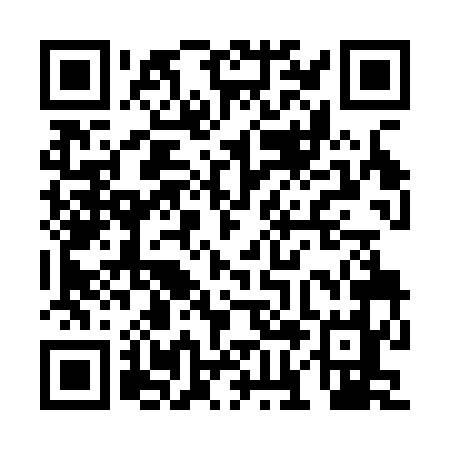 Prayer times for Kolonia Romanow, PolandWed 1 May 2024 - Fri 31 May 2024High Latitude Method: Angle Based RulePrayer Calculation Method: Muslim World LeagueAsar Calculation Method: HanafiPrayer times provided by https://www.salahtimes.comDateDayFajrSunriseDhuhrAsrMaghribIsha1Wed2:334:5712:215:277:459:592Thu2:304:5612:215:287:4710:023Fri2:274:5412:215:297:4810:054Sat2:234:5212:215:307:5010:085Sun2:204:5012:205:317:5110:116Mon2:174:4912:205:327:5310:147Tue2:134:4712:205:337:5410:178Wed2:094:4512:205:347:5610:209Thu2:064:4412:205:357:5710:2310Fri2:054:4212:205:367:5910:2611Sat2:054:4112:205:368:0110:2812Sun2:044:3912:205:378:0210:2913Mon2:034:3812:205:388:0310:2914Tue2:034:3612:205:398:0510:3015Wed2:024:3512:205:408:0610:3016Thu2:024:3312:205:418:0810:3117Fri2:014:3212:205:428:0910:3218Sat2:014:3112:205:428:1110:3219Sun2:004:2912:205:438:1210:3320Mon2:004:2812:205:448:1310:3421Tue1:594:2712:205:458:1510:3422Wed1:594:2612:215:468:1610:3523Thu1:584:2412:215:468:1710:3524Fri1:584:2312:215:478:1910:3625Sat1:584:2212:215:488:2010:3726Sun1:574:2112:215:498:2110:3727Mon1:574:2012:215:498:2210:3828Tue1:574:1912:215:508:2310:3829Wed1:564:1812:215:518:2510:3930Thu1:564:1812:215:518:2610:3931Fri1:564:1712:225:528:2710:40